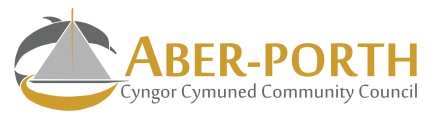 A meeting of the Footpath and Maintenance Committee was held on Monday 22nd March 2021 at 6:30pm. The meeting was held electronically.  The Chair of the committee, Cllr Aled Thomas, presided.Present: Cllr Anne McCreary, Cllr Robin Young, Cllr Jackie Brown, Cllr Gethin Davies and Mrs Vanessa Owens (Clerk)Playgrounds:An update was provided on the work relating to the playground grant received via Ceredigion County Council, all spend has to be completed by end of March. A quote of £15,000 to resurface Brynglas Park was dismissed at the main meeting and it had been suggested to purchase rubber and resin.  Cllr Thomas has organised for the materials to be delivered to him.  Colin Evans, local contractor, is to undertake the work to install.  The grant dictates that a local contractor is used to complete the work and as it needs to be completed urgently this has been progressed by the Chair of the Committee, the Chairperson and the Clerk.  Clerk will chase up contractor for a price.Tiles on outer surface that can be easily removed will be replaced and the surface will be grouted up.  The same method of repairs will be undertaken at Parcllyn as well.Cllr Anne McCreary requested that  the rocker be installed in Parcllyn at the same time.It was agreed that in the event of an underspend on the grant that the Clerk would purchase a disabled swing seat, agree to order.Clerk had received a complaint regarding the removal of swings making it difficult for an adult with more than one child to use them; this had been done in line with covid risk assessment.  The Clerk suggested to put them back in and to establish a 2 m distance for adults that stand here signs be placed on opposite sides.  Councillor to risk assess this idea.Cllr Gethin Davies suggested placing wood around the safety surfacing.  This could be a trip hazard so needs to be risk assessed.Clerk to chase up contractor about replacing boards at MUGA.Cllr Anne McCreary has obtained one quote for painting playground.  Cllr Aled Thomas to arrange a second quote.Permissive path through Glaneirw: The work has been completed on the path through Glaneirw though landowners are not satisfied and concerned about their liability. Cllr Gethin Davies advised that lumps of chippings need to be removed, owners wish to see it resurfaced and rolled and parts are now a trip hazardCllr Aled Thomas to arrange to meet with contractor on site.Blaenannerch bus top: Cllr Dave Addison has removed the ivy on outside and Cllr Aled Thomas has finished inside, swept it out and removed it.  The Clerk suggested that rather than pull the building down it could be changed into a storage shed. Cllr Gethin Davies asked that it be established with the bus company if they stop at this location before making any further decisions.Defibirillators: Cllr Dave Addison to arrange wiring for the cabinet in Blaenannerch.Clerk advised that a new defib for Aberporth has been ordered.Planters & Dyffryn GardenCllr Dave Addison to purchase plants Clerk advised that Richard Thomas is installing the planter at lower welfare park on Wednesday.Footpaths:Cllr Robin Young reported that at the entrance to the poetry trail there is rotten fencing.  He enquired with Cllr Davies if Ceredigion County Council officers were now able to come out on site?  It was agreed that Cllr Young would email photos to Osian Jones. He noted that there is an urgent need to get things done to ensure area is ready for launch of panels in May.Cllr Anne McCreary has been talking to Brychan Jones and he is looking to set up a working party to tidy up the path area.  She is waiting to finalise the opening/unveiling of the plaques.There being no further business the meeting was closed at 19.10pm